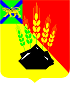                            ДУМАМИХАЙЛОВСКОГО МУНИЦИПАЛЬНОГО 	РАЙОНА   Р Е Ш Е Н И Е с. МихайловкаО внесении изменений и дополнений в решение Думы Михайловского муниципального района от 26.03.2020г. № 471 «О Порядке возбуждения ходатайства о награждении почетным знаком Приморского края «Семейная доблесть»                                                        Принято Думой Михайловского                                                муниципального района                                                от 22.04.2021г.   № 63В соответствии с Законом Приморского края от 04 июня 2014г. № 436-КЗ «О наградах Приморского края»,  от 12 февраля 2020 года № 724-КЗ «О внесении изменений в Закон Приморского края «О наградах Приморского края»,  на основании Устава Михайловского  муниципального района      1. Внести следующие изменения и  дополнения в  Порядок возбуждения ходатайства о награждении почетным знаком Приморского края «Семейная доблесть», утвержденный решением Думы Михайловского муниципального района  от 26.03.2020г. № 471 «О Порядке возбуждения ходатайства о награждении почетным знаком Приморского края «Семейная доблесть» (далее – Порядок):     1.1. пункт 13 Порядка  изложить в новой редакции:13. Дума Михайловского муниципального района может возбуждать не более четырех  ходатайств в год о награждении почетным знаком "Семейная доблесть",  установленных  Законом Приморского края от 4 июня 2014 года № 436-КЗ «О наградах Приморского края». Указанное ходатайство может быть возбуждено в течение года со дня наступления юбилейной даты, указанной в пункте 2 настоящего Порядка.1.2. пункт 14  Порядка  изложить в новой редакции:14. Дума Михайловского муниципального района рассматривает вопрос о возбуждении ходатайств о награждении почетным знаком "Семейная доблесть"   на заседании в июне месяце.1.3. приложение № 1 к Порядку изложить в новой редакции:Комиссияпо рассмотрению ходатайств о награждении почетным знаком Приморского края «Семейная доблесть»2. Настоящее решение вступает в силу после опубликования. Глава Михайловского муниципального  района -	             Глава администрации района                                     В.В. Архиповс. Михайловка № 63-НПА26.04.2021Приложение № 1 кПорядку возбуждения ходатайства               о награждении почетным знаком                                                                                               Приморского края «Семейная доблесть»1.Ухаботина Нина Дмитриевна   председатель Общества инвалидов Михайловского муниципального района   Приморской краевой организации общероссийской общественной организации «Всероссийское общество  инвалидов (ВОИ) 2.МарчукЛюдмила Владимировнапредседатель Районного Совета                           ветеранов войны, труда, Вооружённых                                                          сил и правоохранительных органов3.МишинГеннадий Алексеевич  председатель Михайловского районного            общественная организация «Боевое братство»4.КорчевскаяТамара НиколаевнаЧлен Общественного Совета по вопросам ЖКХ5.МирошниковаИрина Ивановнапредседатель Местного отделения                                                               Михайловского муниципального района Приморского регионального  отделения Всероссийского общественного      движения  «Матери России»6.Исаева Людмила Викторовнапредседатель Районного Совета женщин7.Никулина Елена Мироновна     председатель  Районного комитета солдатских  матерей8.Бондарь Надежда Ивановна   председатель Районного Совета Почетных    граждан9.АндрющенкоГалина Павловна   начальник отдела записи актов гражданского состояния Михайловского муниципального района